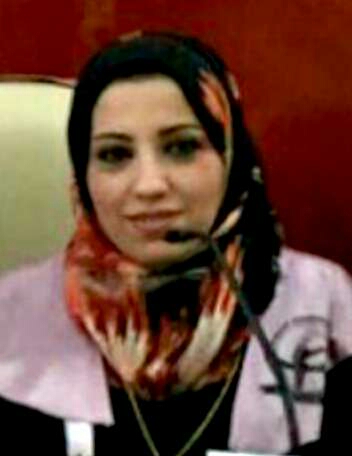 Curriculum VitaeFirst Name: Zina Abdul Salam Abdul Razzaq Al - AzzawiDate of birth: Baghdad / 1976Marital status: MarriedNo. of children: (2)Religion: MuslimSpecialization: Philosophy of Physical Education / Specialization: Biomechanics - Technical GymnasticsOccupation: Teacher at the Faculty of Physical Education for GirlsDegree: Assistant ProfessorWork Address: College of Physical Education and Sports Science for Girls / University of BaghdadWork Phone 07704310545Mobile: 07902252844Email: dr.zina_iraq2012@hotmail.com First: Educational QualificationsBachelor's DegreeUniversity of BaghdadFaculty Faculty of Physical EducationDate 1998-1999University of BaghdadFaculty of Physical EducationPh.D. University of Baghdad29/9/20138/10/2008Assistant Professor University of Baghdad - College of Physical Education